§2103.  Certificates and counterfeitsThe commissioner may issue a certificate or tag that must be attached to each container or package in which certified seed is offered or exposed for sale. Such tag or certificate must indicate the name of the grower, the shipping station or depot, the name of the inspector making the final inspection, the variety of the seed and bear the imprint of the seal of the State. Any tag having the words "inspected" or "certified seed" thereon, attached to the container or package in which certified seed is offered or exposed for sale, must be so attached thereto that the whole of said certificate or tag is in full view. Any person who knowingly misuses any such tag or certificate or who attaches to any package or container of seed, which has not been duly inspected and certified, any such tag or certificate that has printed thereon the words "certified seed" or that by reason of color, size, shape or otherwise conveys the impression that the seed has been certified by the commissioner, or the commissioner's agents, commits a civil violation for which a fine of $50 may be adjudged for each violation and must be thenceforth denied the privileges of this chapter.  [RR 2021, c. 1, Pt. B, §131 (COR).]SECTION HISTORYPL 1977, c. 696, §90 (AMD). RR 2021, c. 1, Pt. B, §131 (COR). The State of Maine claims a copyright in its codified statutes. If you intend to republish this material, we require that you include the following disclaimer in your publication:All copyrights and other rights to statutory text are reserved by the State of Maine. The text included in this publication reflects changes made through the First Regular and First Special Session of the 131st Maine Legislature and is current through November 1, 2023
                    . The text is subject to change without notice. It is a version that has not been officially certified by the Secretary of State. Refer to the Maine Revised Statutes Annotated and supplements for certified text.
                The Office of the Revisor of Statutes also requests that you send us one copy of any statutory publication you may produce. Our goal is not to restrict publishing activity, but to keep track of who is publishing what, to identify any needless duplication and to preserve the State's copyright rights.PLEASE NOTE: The Revisor's Office cannot perform research for or provide legal advice or interpretation of Maine law to the public. If you need legal assistance, please contact a qualified attorney.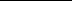 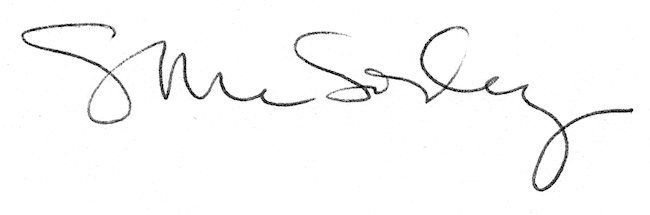 